  REGISTRATION REQUEST FORM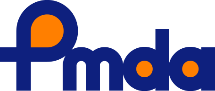 PMDA-ATC GMP Inspection Seminar 2016Registration will close on 14 October, 2016 (registration may close at earlier timing if the registration exceeds our capacity). Formal announcements will be made to approved participants after the close date.Each attendee must complete this form and return by email : PMDA-ATC@pmda.go.jpTo: Dr Tatsuya KONDO, Chief Executive, PMDAI hereby apply for the “PMDA-ATC GMP Inpsection Seminar 2016” organized by the Asia Training Center for Pharmaceuticals and Medical Devices Regulatory Affairs (PMDA-ATC) which will be held at Toyama prefecture, Japan from December 5 to 9, 2016.NOTE: Certificate of participation may not be issued in case of absences from any part of the program.I certify that the information on this registration form is correct, and agree that the information will be disclosed to other participants and seminar related members (including but not limited to lecturers, administrative staffs, staffs at the visiting sites).                        Signature                 	Date               I,  agree with the submission of the above registration form.                 Signature (Head of Organization)                 	Date                         Name and title of Head of Organization (Print clearly)                 	Date                Dr Mr MsLast nameLast nameFirst nameFirst nameFirst nameFull name for badge,    if different than the aboveFull name for badge,    if different than the aboveJob titleJob titleAffiliationAffiliationOffice addressOffice addressCountry / RegionCountry / RegionOffice phone numberOffice phone numberAttendee e-mail addressAttendee e-mail addressAttendance of Networking event on Dec. 5, 2016 (free of charge)Attendance of Networking event on Dec. 5, 2016 (free of charge)Attendance of Networking event on Dec. 5, 2016 (free of charge)Attendance of Networking event on Dec. 5, 2016 (free of charge)Yes NoYes NoDocuments required for traveling to JapanOfficial letter issued by PMDAIf yes, state who the official letter should be addressed to  Visa related documentsConfirm details with the following site http://www.mofa.go.jp/j_info/visit/visa/index.htmlCopy of the passport is required in order to issue the documentsClick on required documents    Letter of Guarantee     Letter of reason for invitation    List of visa applicants    Schedule of stayOthers()Documents required for traveling to JapanOfficial letter issued by PMDAIf yes, state who the official letter should be addressed to  Visa related documentsConfirm details with the following site http://www.mofa.go.jp/j_info/visit/visa/index.htmlCopy of the passport is required in order to issue the documentsClick on required documents    Letter of Guarantee     Letter of reason for invitation    List of visa applicants    Schedule of stayOthers()Documents required for traveling to JapanOfficial letter issued by PMDAIf yes, state who the official letter should be addressed to  Visa related documentsConfirm details with the following site http://www.mofa.go.jp/j_info/visit/visa/index.htmlCopy of the passport is required in order to issue the documentsClick on required documents    Letter of Guarantee     Letter of reason for invitation    List of visa applicants    Schedule of stayOthers()Documents required for traveling to JapanOfficial letter issued by PMDAIf yes, state who the official letter should be addressed to  Visa related documentsConfirm details with the following site http://www.mofa.go.jp/j_info/visit/visa/index.htmlCopy of the passport is required in order to issue the documentsClick on required documents    Letter of Guarantee     Letter of reason for invitation    List of visa applicants    Schedule of stayOthers()Documents required for traveling to JapanOfficial letter issued by PMDAIf yes, state who the official letter should be addressed to  Visa related documentsConfirm details with the following site http://www.mofa.go.jp/j_info/visit/visa/index.htmlCopy of the passport is required in order to issue the documentsClick on required documents    Letter of Guarantee     Letter of reason for invitation    List of visa applicants    Schedule of stayOthers()Documents required for traveling to JapanOfficial letter issued by PMDAIf yes, state who the official letter should be addressed to  Visa related documentsConfirm details with the following site http://www.mofa.go.jp/j_info/visit/visa/index.htmlCopy of the passport is required in order to issue the documentsClick on required documents    Letter of Guarantee     Letter of reason for invitation    List of visa applicants    Schedule of stayOthers()Special needs and requests (ie: halal food, dietary restrictions, pray rooms)Special needs and requests (ie: halal food, dietary restrictions, pray rooms)Special needs and requests (ie: halal food, dietary restrictions, pray rooms)Special needs and requests (ie: halal food, dietary restrictions, pray rooms)Special needs and requests (ie: halal food, dietary restrictions, pray rooms)Special needs and requests (ie: halal food, dietary restrictions, pray rooms)Description of the current workDescription of the current workDescription of the current workDescription of the current workDescription of the current workYears of experience as GMP inspector   Years